PERANAN ORGANISASI SISWA INTRA SEKOLAH (OSIS) TERHADAP KEAKTIFAN BELAJAR MATA PELAJARAN AKHLAK SISWA KELAS XI MADRASAH ALIYAH MAMBA’UL MA’ARIF BELIK KECAMATAN BELIK KABUPATEN PEMALANG TAHUN 2016/2017 SKRIPSI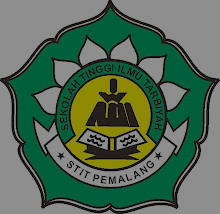 YUNIA FATMAWATINIM. 3130061Skripsi yang Ditulis untuk Memenuhi sebagian Persyaratan Untuk Memperoleh Gelar Sarjana Strata 1PROGRAM STUDI PENDIDIKAN AGAMA ISLAM (PAI) SEKOLAH TINGGI ILMU TARBIYAH (STIT)2017